 Aide Inès à retrouver le tableau qui correspond au texte.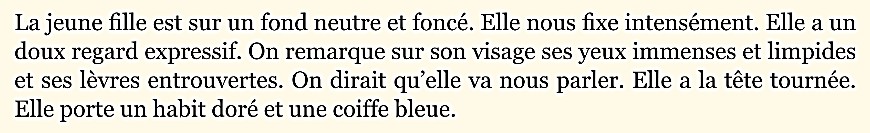 Il s’agit du tableau :…………………………………..Correction :…………………………………………………………………………………………………Souligne ou écris les mots qui t’ont permis de choisir le tableau.                           …………………………………………………………………………………………             Correction :……………………………………………………………………………………………..A quoi servent ces mots ? Quelle est leur classe grammaticale ?                             …………………………………………………………………………………………               Correction :………………………………………………………………………………………Où se trouvent ces mots par rapport au nom?                                                         ………………………………………………………………………………………             Correction :……………………………………………………………………………………………Dans la dernière phrase, remplace un habit par des habits et une coiffe par un turban. Quelles sont les modifications nécessaires ?   Elle porte des habits………et un turban…………. Correction :…………………………          Grandeurs et mesures : mesures de masses.            (Matériel : sur ordinateur ou au stylo/   En autonomie   /   TEMPS : 30 minutes)Aide toi de ton tableau de conversion (kg, hg, dag, g, dg, cg, mg)      Entoure la bonne réponse.   La masse d’un carreau de sucre :                       500g    -   5g       -    100 g   La masse d’un camion de transport :                  38 kg  -   38 hg   -  38 tonnes   La masse d’une feuille :                                      70 g  -   70 hg     -   700 g Convertis ces mesures dans l’unité demandée. Exemple : 1kg= 10hg      1 g = …………… mg           10 hg =………….. g             25 kg = ………….. dg      9 dg= ………….. mg            68 dag = ……….. dg            43 kg = ………….. gCorrection :…………………………………………………………………………………………………………………………………………………………………………………………………………………   Complète ces égalités .                                                                                                                   Exemple : 1kg= 10 ?   =>  1kg  = 10 hg              ou        1kg= ? g      =>    1kg= 1000 g69 g = 69 000 …..                 20 ….. = 200 000 dg……. dag = 10 200 dg           6 800 g = 680 000 …….Correction :……………………………………………………………………………………………Correction :…………………………………………………………………………………………Compare ces mesures ( <  ;  > ;  = )78 kg ... 78 000 g            56 dag  … 5 600 g                  205 g …  25 dag         Correction :…………………………………………………………………………………………………………………………………………………………………………………………………….DES RAPPELS !Grammaire : l’adjectif qualificatifLes accords de l’adjectif qualificatifshttps://www.reseau-canope.fr/lesfondamentaux/discipline/langue-francaise/grammaire/les-adjectifs-qualificatifs/les-accords-de-ladjectif-qualificatif-au-feminin.html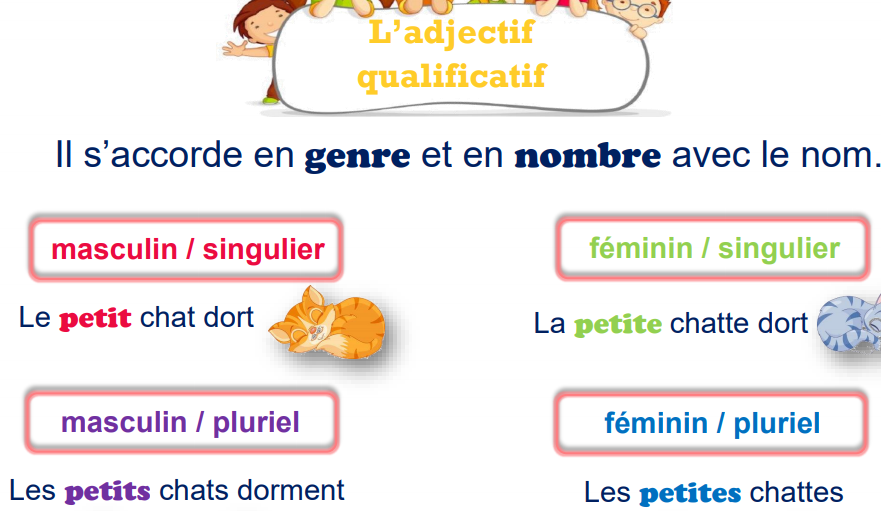 Grandeurs et mesures : unités de mesure de masses     *Comment passer du g au mg       https://www.reseau-canope.fr/lesfondamentaux/discipline/mathematiques/grandeurs-et-mesures/mesures-de-      masse/des-ordres-de-grandeur-entre-le-g-et-le-mg.html       *Convertir kg au ghttps://www.reseau-canope.fr/lesfondamentaux/discipline/mathematiques/grandeurs-et-mesures/mesures-de-masse/convertir-du-kg-au-g-avec-des-entiers.html             Comment effectuer des conversions ? 1- On place toujours le chiffre des unités dans la colonne de l'unité utilisée.On place un seul chiffre par colonne.On complète dans le tableau de conversion jusqu’à l’unité demandée.                           Ex :   56 dg = ….. mgComment comparer, ranger et effectuer des calculs sur les mesures de masse ?Avant de comparer, ranger ou d’effectuer des calculs sur les mesures de masse, il convient de s’assurer qu’ils sont bien tous à la même unité. Si cela n’est pas le cas, on convertira toutes les mesures dans la plus petite unité.e Ex :  54 g ; 586 cg c’est 5 400 cg et 586 cg donc 5 400 cg > 586 cgDEVOIRS :- Revoir la leçon sur l’adjectif qualificatif (cahier bleu, grammaire)- Revoir la leçon sur les unités de mesure de masses (cahier rouge, grandeurs et mesures).- Revoir les mots de la dictéeCM1  MME MIREL           ECOLE LES GIROFLES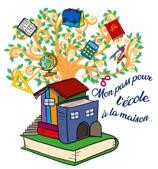 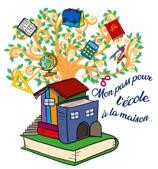 Jour 1 Semaine 1RITUELCalcul mental : la multiplication                                                                                (Matériel : sur ordinateur ou au stylo / En autonomie    / TEMPS : 2 minutes) 5X7=………             5x8=………..…                  7x9=………………                                                    4x4=………              6x8= ……………                 5x4=………………Correction :…………………………………………………………………………………………………………………………………………………………………………………………………………………………………………………………………….Jogging d’écriture: lis le sujet à haute voix puis écris                (Matériel : sur ordinateur ou au stylo/   En autonomie   /   TEMPS : 5 minutes)Sujet 1 :Ecris trois compliments à ton meilleur ami.……………………………………………………………………………………..…………….……………………………………………………………………………………………………………………………………………………………………………………Le jogging d’écriture ne sera pas corrigé, mais discuté brièvement. ………………………………………………………………………………………………..………………………Dictée diagnostique :   (sans préparation).(Matériel : cahier noir ou feuille à carreaux/ Accompagné d’un adulte qui lit la dictée/ TEMPS : 10 minutes)Correction : Recopie au propre toute la dictée et souligne tes erreurs pour faire mieux la prochaine fois.………………………………………………………………………………………………………………..…….……………………………………………………………………………………………………………………….………………………………………………………………………………………………………………………………………………………………………………………………………………………………………………………………………………………………………………………………………………………………………  Lecture / compréhension : Une sorcière dans le cartable chap 1.J’apprends à répondre à une question. Un des enjeux majeurs de l’instruction est d’apprendre à lire, mais surtout de comprendre ce qu’on lit.❶ Lire le texte.(Matériel:sur ordinateur ou au stylo/En autonomie /TEMPS :45 minutes°Réponds aux questions suivantes.1/ Quel est le titre de l’histoire ?...............................................................................................................Correction :…………………………………………………………………………………………………….. 2/Qui est l’auteur de ce roman ?............................................................................................................. Correction :………………………………………………………………………………………………………..3/Qui est le héros de cette histoire ? Quel est son nom ?........................................................................ ................................................................................................................................................................... Correction :………………………………………………………………………………………………………4/Entoure la phrase qui résume le mieux le chapitre ?         a/Marie oublie toujours ses cahiers à l’école                                                                                                                          b/Une sorcière farceuse cache les affaires de Marie.                                                                                                                c/Marie a une copine sorcière qu’elle emmène partout dans son cartable.5/Que dit Maman à Marie tous les soirs ?                                                                                                                                    ……………………………………………………………………………………………………………………………………………………………………………………………………………………………………………… Correction :……………………………………………………………………………………………………………………………………………………………………………………………………………………………..6/Pourquoi Maman téléphone-t-elle à Léo, le camarade de classe de Marie ?                                                               …………………………………………………………………………………………………………………………………………………………………………………………………………………………………………………………………………………………………………………………………………………………. Correction :……………………………………………………………………………………………………………………………………………………………………………………………………………………………..7/A quoi ressemble le tas de poudre au fond du cartable de Marie ?                                                                               ……………………………………………………………………………………………………………………………………………………………………………………………………………………………………………………………………………………………………………………………………………………………………….Correction :……………………………………………………………………………………………………………………………………………………………………………………………………………………………..    Grammaire : L’adjectif qualificatif épithète.     (Matériel : sur ordinateur ou au stylo/   En autonomie   /   TEMPS : 20 minutes)Réponds aux questions suivantes.1/ Quel est le titre de l’histoire ?...............................................................................................................Correction :…………………………………………………………………………………………………….. 2/Qui est l’auteur de ce roman ?............................................................................................................. Correction :………………………………………………………………………………………………………..3/Qui est le héros de cette histoire ? Quel est son nom ?........................................................................ ................................................................................................................................................................... Correction :………………………………………………………………………………………………………4/Entoure la phrase qui résume le mieux le chapitre ?         a/Marie oublie toujours ses cahiers à l’école                                                                                                                          b/Une sorcière farceuse cache les affaires de Marie.                                                                                                                c/Marie a une copine sorcière qu’elle emmène partout dans son cartable.5/Que dit Maman à Marie tous les soirs ?                                                                                                                                    ……………………………………………………………………………………………………………………………………………………………………………………………………………………………………………… Correction :……………………………………………………………………………………………………………………………………………………………………………………………………………………………..6/Pourquoi Maman téléphone-t-elle à Léo, le camarade de classe de Marie ?                                                               …………………………………………………………………………………………………………………………………………………………………………………………………………………………………………………………………………………………………………………………………………………………. Correction :……………………………………………………………………………………………………………………………………………………………………………………………………………………………..7/A quoi ressemble le tas de poudre au fond du cartable de Marie ?                                                                               ……………………………………………………………………………………………………………………………………………………………………………………………………………………………………………………………………………………………………………………………………………………………………….Correction :……………………………………………………………………………………………………………………………………………………………………………………………………………………………..    Grammaire : L’adjectif qualificatif épithète.     (Matériel : sur ordinateur ou au stylo/   En autonomie   /   TEMPS : 20 minutes)